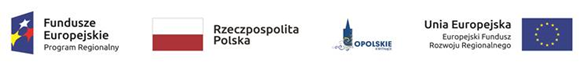 Lista projektów pozytywnie ocenionych merytorycznie, tj. zakwalifikowanych do rozstrzygnięcia konkursu w ramach konkursowej procedury wyboru projektów dla działania 6.1 Infrastruktura drogowa RPO WO 2014-2020.Źródło: opracowanie własne.	Lp.Nr wnioskuTytuł projektuNazwa wnioskodawcy1RPOP.06.01.00-16-0012/17Przebudowa głównego ciągu komunikacyjnego na terenie Strefy Ekonomicznej w Strzelcach OpolskichGmina Strzelce Opolskie2RPOP.06.01.00-16-0013/17Przebudowa dróg do terenów inwestycyjnych w gminach: Opole, Dobrzeń Wielki i Tarnów OpolskiMiasto Opole3RPOP.06.01.00-16-0014/17Partnerstwo na rzecz uzbrojenia terenów inwestycyjnych w infrastrukturę drogową w Gminach: Ujazd, Reńska Wieś i SkarbimierzGmina Ujazd4RPOP.06.01.00-16-0015/17Przebudowa drogi powiatowej nr 1942 O Wygoda - Wysoka - Klekotna- etap IIIPowiat Oleski5RPOP.06.01.00-16-0016/17Przebudowa drogi powiatowej nr 1201O na odcinku Głubczyce - Bogdanowice (km 0+000 do km 4+440)Powiat Głubczycki6RPOP.06.01.00-16-0018/17Poprawa parametrów technicznych oraz warunków bezpieczeństwa poprzez przebudowę dróg gminnych do terenów inwestycyjnych w miejscowości Stare KoźleGmina Bierawa7RPOP.06.01.00-16-0019/17Budowa obwodnicy miasta Kluczborka od ronda na drodze powiatowej DP 1321 O do ronda na DK 42 ul. Byczyńska w Kluczborku (ostatni etap)Gmina Kluczbork8RPOP.06.01.00-16-0020/17Poprawa płynności ruchu 
w subregionie południowym poprzez budowę i przebudowę kluczowych dróg prowadzących do stref inwestycyjnych i granicy państwaPowiat Prudnicki9RPOP.06.01.00-16-0021/17Przebudowa drogi powiatowej nr 1549 O – Wójtowice – Sulisław celem poprawy bezpieczeństwa 
i ułatwienia komunikacji z terenem inwestycyjnymPowiat Brzeski10RPOP.06.01.00-16-0022/17Przebudowa drogi powiatowej
nr 1180 O na odcinku Pogorzela-Michałów celem zwiększenia bezpieczeństwa i ułatwienia komunikacjiPowiat Brzeski11RPOP.06.01.00-16-0023/17Budowa drogi ul. Leśnej w Rogowie Opolskim w ramach zadania pn. Budowa układu drogowego wraz 
z oświetleniem, sieci kanalizacji deszczowej i sanitarnej, sieci wodociągowej oraz kanału technologicznego na terenie -Katowickiej Specjalnej Strefy Ekonomicznej-Podstrefy Gliwickiej 
w Krapkowicach w rejonie węzła autostradowego Dąbrówka i drogi krajowej DK45Gmina Krapkowice12RPOP.06.01.00-16-0024/17Zwiększenie bezpieczeństwa oraz płynności ruchu w Kędzierzynie-Koźlu poprzez rozbudowę i przebudowę ul. WyspiańskiegoGmina Kędzierzyn-Koźle13RPOP.06.01.00-16-0025/17Skomunikowanie terenu inwestycyjnego „Koźle Port” poprzez budowę drogi wraz z niezbędną infrastrukturąGmina Kędzierzyn-Koźle14RPOP.06.01.00-16-0026/17Poprawa warunków transportowych na obszarze Powiatu Nyskiego poprzez przebudowę drogi 1632 O na odcinku Biała Nyska-Kałków oraz odcinka ulicy Krakowskiej i ulicy Kolejowej prowadzących do terenów inwestycyjnych w OtmuchowiePowiat Nyski15RPOP.06.01.00-16-0027/17Budowa dróg i uzbrojenia podziemnego Regionalnego Parku Przemysłowego WSSE „Invest-Park” na terenie Gminy Nysa, w obrębach wsi Radzikowice i Goświnowice – Etap IGmina Nysa